附件1广元市环境管控单元分布图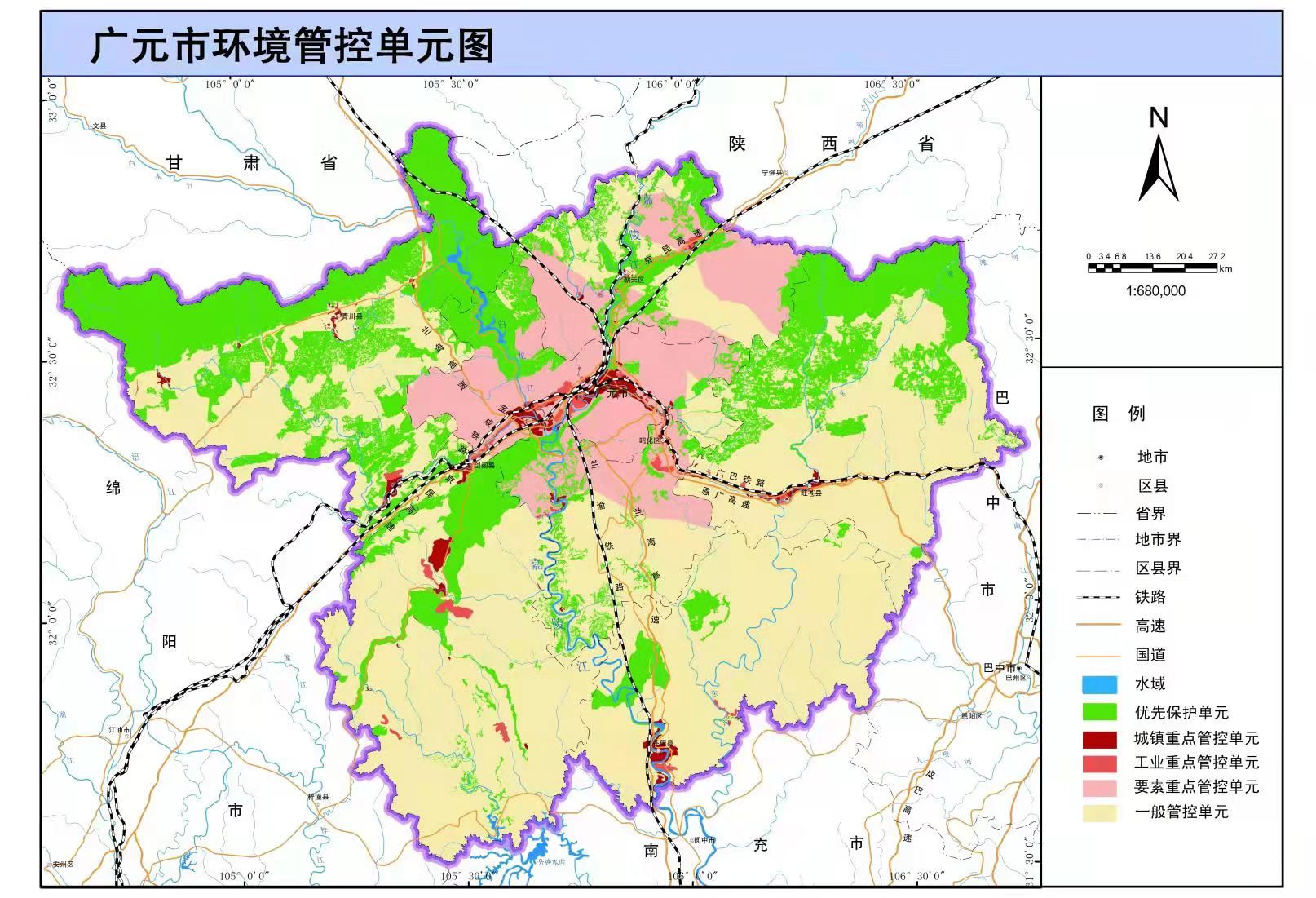 